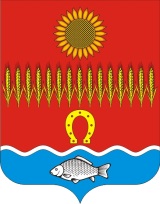                                   МЕСТНОЕ  САМОУПРАВЛЕНИЕ ГЛАВА	СОВЕТИНСКОГО СЕЛЬСКОГО ПОСЕЛЕНИЯ		   Неклиновский район Ростовская область                                       РАСПОРЯЖЕНИЕ                                             сл. Советка« 16 »  февраля   2018г.                                                                       № 16
           Руководствуясь Земельным кодексом РФ № 136-ФЗ от 25.10.2001 года, ст. 17.1 Федерального закона от 26.07.2006 года № 135-ФЗ «О защите конкуренции», ст. 30,п.10 Устава сельского поселения, решением Собрания депутатов Советинского сельского поселения от 16.05.2016г. №149 «О принятии Положения о прядке управления и распоряжения муниципальным имуществом муниципального образования «Советинское сельское поселение», решением Собрания депутатов Советинского сельского поселения от 31.10.2016г. № 17 «Об утверждении Положения «Об определении порядка управления и распоряжения земельными участками территории Советинского сельского поселения» и в связи с кадровыми изменениями:1.   Внести изменения в распоряжение Главы Советинского сельского поселения       № 104 от 16.09.2011г. «О создании комиссии по проведению торгов (аукционов, конкурсов) по продаже муниципального имущества, земельных участков, права на заключение договоров аренды таких земельных участков и права на заключение договоров аренды муниципального имущества муниципального образования «Советинское сельское поселение», в части состава комиссии  по проведению торгов (аукционов, конкурсов) по продаже муниципального имущества муниципального образования «Советинское сельское поселение».2.      Утвердить состав комиссии  согласно приложению № 1,  к настоящему распоряжению.3.   Контроль за выполнением распоряжения оставляю за собой.Глава  Администрации Советинского сельского поселения                                                              З.Д.Даливалов                                                                                             Приложение  1                                             к распоряжению Главы Администрации Советинского сельского             поселения                                                                    от   16.02. 2018г.     № 16		               состав:    комиссии по проведению торгов (аукционов, конкурсов) по продаже муниципального имущества, земельных участков, права на заключение договоров аренды таких земельных участков и права на заключение договоров аренды муниципального имущества муниципального образования «Советинское сельское поселение»Председатель комиссии:Даливалов Замир Дунямалы-оглы   - глава Администрации Советинского сельского поселения	Заместитель председателя:Белик Инга Алексеевна – начальник сектора экономики и финансов.Секретарь:Попивненко Галина Николаевна – ведущий специалист администрации Советинского сельского поселения  по земельным и имущественным отношениям.Члены комиссии:Везирхой Зульфия Сейдахметовна  –  главный специалис специалист по бух. учету.Борисенко Алла Валерьевна – ведущий специалист администрации Советинского сельского поселения   по вопросам экономики.«О внесении изменений в распоряжение Главы Советинского сельского поселения № 104 от 16.09.2011г. «О создании комиссии по проведению торгов (аукционов, конкурсов) по продаже муниципального имущества, земельных участков, права заключение договоров аренды таких земельных участков и права на заключение договоров аренды муниципального имущества муниципального образования «Советинское сельское поселение»